 АДМИНИСТРАЦИЯ 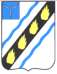 СОВЕТСКОГО МУНИЦИПАЛЬНОГО РАЙОНА САРАТОВСКОЙ ОБЛАСТИ ПО С Т А Н О В Л Е Н И Е	 от  23.05.2012  №  412 р.п. Степное Об утверждении Порядка размещения в средствах массовой информации сведений о доходах, об имуществе и обязательствах имущественного характера муниципальных служащих администрации Советского муниципального района и ее органов, а также о доходах, об имуществе и обязательствах имущественного характера их супругов (супруг) и несовершеннолетних детей   соответствии с частью 6 статьи 8 Федерального закона от 25 декабря 2008  года  №  273-ФЗ  «О  противодействии коррупции»,  частью 5  статьи 21 Федерального  закона  №  329-ФЗ  «О  внесении  изменений  в  отдельные законодательные акты Российской Федерации в связи с совершенствованием государственного  управления  в  области  противодействия  коррупции»  и руководствуясь Уставом  Советского  муниципального  района,  администрация  Советского  муниципального  района  ПОСТАНОВЛЯЕТ:  Утвердить Порядок размещения в средствах массовой информации сведений о доходах, об имуществе и обязательствах имущественного характера муниципальных служащих администрации Советского муниципального района   ее  органов,  а  также  о  доходах,  об  имуществе  и  обязательствах имущественного характера их супругов (супруг) и несовершеннолетних детей (прилагается).  Кадровой службе администрации района:  ознакомить муниципальных служащих администрации района с данным постановлением;  разместить данное постановление на сайте администрации района. Кадровым службам органов администрации района:  ознакомить муниципальных служащих органов администрации района с данным постановлением;   разместить  данное  постановление  на  сайтах  органов  администрации района.   Контроль  за  исполнением  настоящего  постановления  возложить  на руководителя аппарата администрации Дябину О.Л., председателя комитета по   делопроизводству,  организационной  и  контрольно-кадровой  работе  Байрак С.В., руководителей органов администрации. И.о. главы  администрации  Советского муниципального  района                                                                                          	Г.Н. Панфилов Байрак С.В. 5-00-42   Приложение  постановлению администрации Советского муниципального района от 23.05.2012 № 412 Порядок  размещения в средствах массовой информации сведений о доходах, об имуществе и обязательствах имущественного характера муниципальных служащих администрации Советского муниципального района и ее органов, а также о доходах, об имуществе и обязательствах имущественного характера их супругов (супруг) и несовершеннолетних детей (далее - Порядок)   Настоящим  Порядком  устанавливается  обязанность  кадровых  служб администрации  Советского  муниципального  района  и  кадровых  служб  ее органов,  зарегистрированных  в  качестве  юридического  лица,  размещать сведения о доходах, об имуществе и обязательствах имущественного характера муниципальных служащих администрации Советского муниципального района   ее  органов  (далее  -  муниципальных  служащих),  а  также  о  доходах,  об имуществе и обязательствах имущественного характера супругов (супруг) и несовершеннолетних  детей  муниципальных  служащих  (далее  –  сведений  о доходах) в информационно-телекоммуникационной сети общего пользования Интернет на официальном сайте администрации Советского муниципального района  Саратовской  области  и  официальных  сайтах  ее  органов,  а  также предоставлять  эти  сведения  средствам  массовой  информации  для опубликования в случае поступления от них соответствующих запросов.    На  официальном  сайте  администрации  Советского  муниципального района  Саратовской  области  и  официальных  сайтах  ее  органов  в информационно-телекоммуникационной  сети  общего  пользования  Интернет размещаются  и  представляются  средствам  массовой  информации  для опубликования в связи с их запросами следующие сведения о доходах:  а)  декларированный  годовой  доход  муниципального  служащего,  его супруги (супруга) и несовершеннолетних детей;  б)  перечень  объектов  недвижимого  имущества,  принадлежащих муниципальному  служащему,  его  супруге  (супругу)  и  несовершеннолетним детям на праве собственности или находящихся в их пользовании, с указанием вида, площади и страны расположения каждого из них;  в)  перечень  транспортных  средств  с  указанием  вида  и  марки, принадлежащих  на  праве  собственности  муниципальному  служащему,  его супруге (супругу) и несовершеннолетним детям.    В  размещаемых  на  официальном  сайте  администрации  Советского муниципального района Саратовской области и официальных сайтах ее органов  информационно-телекоммуникационной сети общего пользования Интернет и средствах  массовой  информации  сведениях  о  доходах,  об  имуществе  и обязательствах имущественного характера запрещается указывать:  а)  иные  сведения  о  доходах  муниципального  служащего  (кроме указанных в пункте 2 настоящего Порядка);   б) персональные данные супруги (супруга), детей и иных членов семьи муниципального служащего;  в) данные, позволяющие определить место жительства, почтовый адрес, телефон  и  иные  индивидуальные  средства  коммуникации  муниципального служащего, его супруги (супруга), детей и иных членов семьи;  г)  данные,  позволяющие  определить  местонахождение  объектов недвижимого  имущества,  принадлежащих  муниципальному  служащему,  его супруге  (супругу),  детям,  иным  членам  семьи  на  праве  собственности  или находящихся в их пользовании;  д) информацию, отнесенную к государственной тайне или являющуюся конфиденциальной.    Сведения  о  доходах,  указанные  в  пункте  2  настоящего  Порядка, размещают на официальном сайте администрации Советского муниципального района  Саратовской  области  в  информационно-телекоммуникационной  сети общего  пользования  Интернет  в  14-дневный  срок  со  дня  истечения  срока, установленного для их представления.   При поступлении запроса от средств массовой информации, кадровая служба администрации Советского муниципального района и кадровые службы ее органов:  а)  в  3-дневный  срок  со  дня  поступления  запроса  сообщают  о  нем муниципальному служащему, в отношении которого поступил запрос;  б)  в  7-дневный  срок  со  дня  поступления  запроса  обеспечивают предоставление запрашиваемых сведений в том случае, если они отсутствуют на  официальном  сайте  администрации  Советского  муниципального  района Саратовской  области  и  официальных  сайтах  ее  органов  в  информационно- телекоммуникационной сети общего пользования Интернет.   Кадровая служба администрации Советского муниципального района и кадровые  службы  ее  органов  несут  в  соответствии  с  законодательством Российской Федерации ответственность за несоблюдение настоящего Порядка,  также за разглашение сведений, отнесенных к государственной тайне или являющихся конфиденциальными. Верно. Председатель комитета по делопроизводству,  организационной и контрольно-кадровой работе          С.В. Байрак	 